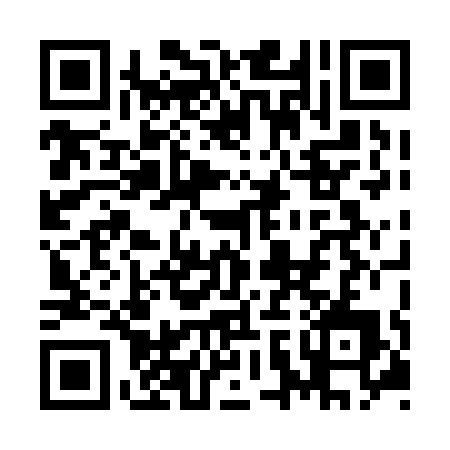 Prayer times for Collingwood Corner, Nova Scotia, CanadaWed 1 May 2024 - Fri 31 May 2024High Latitude Method: Angle Based RulePrayer Calculation Method: Islamic Society of North AmericaAsar Calculation Method: HanafiPrayer times provided by https://www.salahtimes.comDateDayFajrSunriseDhuhrAsrMaghribIsha1Wed4:276:031:136:148:2310:002Thu4:256:011:136:158:2510:023Fri4:236:001:136:158:2610:034Sat4:215:581:126:168:2710:055Sun4:195:571:126:178:2910:076Mon4:175:561:126:188:3010:097Tue4:155:541:126:188:3110:118Wed4:135:531:126:198:3210:139Thu4:115:521:126:208:3310:1410Fri4:095:501:126:218:3510:1611Sat4:075:491:126:218:3610:1812Sun4:055:481:126:228:3710:2013Mon4:045:471:126:238:3810:2214Tue4:025:451:126:238:3910:2315Wed4:005:441:126:248:4110:2516Thu3:585:431:126:258:4210:2717Fri3:575:421:126:258:4310:2918Sat3:555:411:126:268:4410:3119Sun3:535:401:126:278:4510:3220Mon3:525:391:126:278:4610:3421Tue3:505:381:126:288:4710:3622Wed3:485:371:126:298:4810:3723Thu3:475:361:136:298:5010:3924Fri3:455:351:136:308:5110:4125Sat3:445:341:136:318:5210:4226Sun3:435:341:136:318:5310:4427Mon3:415:331:136:328:5410:4528Tue3:405:321:136:328:5410:4729Wed3:395:321:136:338:5510:4930Thu3:385:311:136:338:5610:5031Fri3:365:301:146:348:5710:51